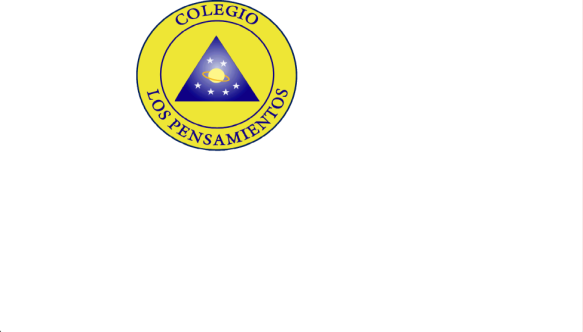 HORARIO  2021Carga Académica: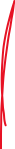 Horario de ClasesLA GRANJA, Marzo 01 de 2021. EducadoraPaula ZamoranoEquipo Multidisciplinario (PIE)Educadora Diferencial: Paloma NavarretePsicóloga: Carolina ContrerasFonoaudióloga: Karen TolorzaKinesióloga: Millaray BertoglioCurso Cuarto año BN°ASIGNATURAPROFESOR(A)HORARIO DE ATENCIÓN 1Lenguaje y Comunicación Paula ZamoranoJueves 15:30 a 17:002MatemáticaPamela ParraJueves 15:30 a 17:003Historia, geografía y ciencias socialesSinthia AvendañoMartes 16:30 a 17:304Ciencias Naturales Fernanda Rosales Jueves 15:30 a 17:005Artes VisualesSinthia AvendañoMartes 16:30 a 17:306MúsicaRonny FaúndezJueves 15:00 a 15:307TecnologíaPamela ParraJueves 15:30 a 17:008Educación Física y SaludAlex PinoJueves 16:30 a 17:009Taller de Inglés Mery NeculhuequeMartes 17:30 a 18:0010Taller EscrituraPaula ZamoranoJueves 15:30 a 17:0011ReligiónBernardita LizamaMartes 17:30 a 18:0012OrientaciónPaula ZamoranoJueves 15:30 a 17:00HORALUNESMARTESMIÉRCOLESJUEVESVIERNES1MatemáticaMúsicaLenguaje y ComunicaciónArtes VisualesLenguaje y Comunicación2MatemáticaMúsicaLenguaje y ComunicaciónArtes VisualesLenguaje y Comunicación3Lenguaje y ComunicaciónMatemáticaCiencias NaturalesReligiónMatemática4Lenguaje y ComunicaciónMatemáticaCiencias NaturalesOrientaciónMatemática5Historia, geografía y Ciencias SocialesLenguaje y ComunicaciónMatemáticaEducación Física y SaludTaller de Inglés6Historia, geografía y Ciencias SocialesLenguaje y ComunicaciónMatemáticaEducación Física y SaludTaller de Inglés7Taller EscrituraArtes VisualesTecnologíaOrientación8Taller EscrituraArtes VisualesTecnologíaOrientación